Ranking of Skill Categories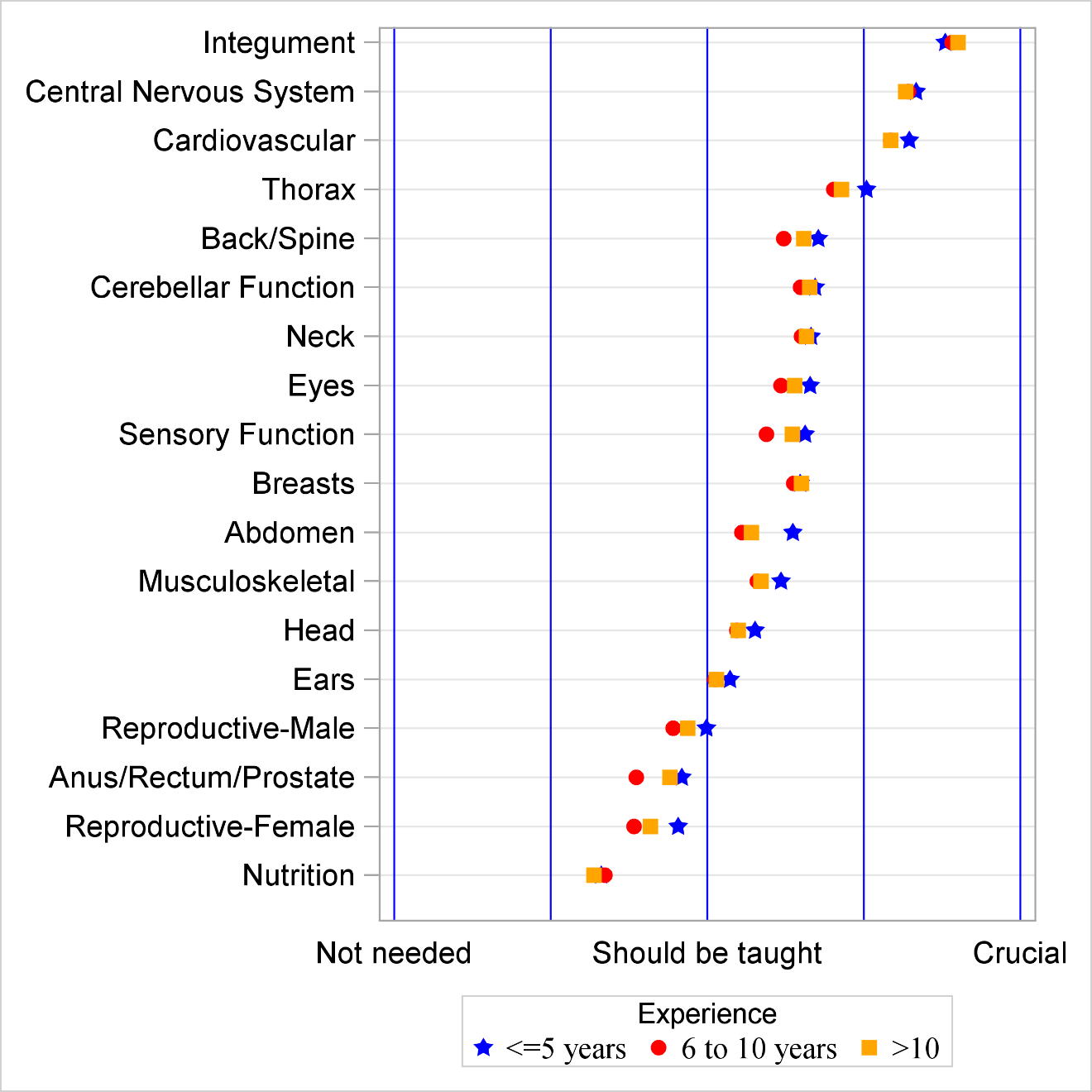 